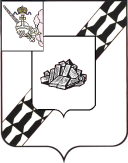 АДМИНИСТРАЦИЯ УСТЮЖЕНСКОГО МУНИЦИПАЛЬНОГО РАЙОНАПОСТАНОВЛЕНИЕот 09.08.2019 № 560        г. УстюжнаОб утверждении административ-ного регламента по предоставле-нию муниципальной услуги «Выдача разрешения на ввод объекта в эксплуатацию» Руководствуясь Федеральным законом от 27.07.2010 № 210-ФЗ                          «Об организации предоставления государственных и муниципальных услуг»                     (с последующими изменениями), Порядком разработки и утверждения административных регламентов предоставления муниципальных услуг, утвержденным постановлением администрации района от 29.12.2016 № 901                     (с последующими изменениями), на основании статьи 35 Устава Устюженского муниципального района администрация района ПОСТАНОВЛЯЕТ: Утвердить административный регламент по предоставлению муниципальной услуги «Выдача разрешения на ввод объекта в эксплуатацию» (прилагается). Признать утратившими силу следующие постановления администрации Устюженского муниципального района:-  от 11.05.2017 № 312 «Об утверждении административного регламента по предоставлению муниципальной услуги «Выдача разрешения на ввод объекта в эксплуатацию»;- от 02.02.2018 № 136 «О внесении изменений в постановление администрации района от 11.05.2017 № 312». Опубликовать настоящее постановление в информационном бюллетене «Информационный вестник Устюженского муниципального района» и разместить на официальном сайте Устюженского муниципального района.Руководитель администрации Устюженского муниципального района                                                                       Е.А. Капралов                      Утвержден                                                                                            постановлением администрации                                                                                            Устюженского муниципального района                                                                                             от 09.08.2019 № 560Административный регламент по предоставлению муниципальной услуги «Выдача разрешения на ввод объекта в эксплуатацию»1. Общие положения1.1. Административный регламент предоставления муниципальной услуги по выдаче разрешения на ввод объекта в эксплуатацию (далее – Регламент) устанавливает порядок и стандарт предоставления муниципальной услуги.Действие настоящего регламента распространяется на территории сельских поселений Устюженского муниципального района.Муниципальная услуга включает следующие подуслуги:выдачу разрешения на ввод объекта в эксплуатацию;выдачу уведомления о соответствии построенных или реконструированных объекта индивидуального жилищного строительства или садового дома требованиям законодательства о градостроительной деятельности либо о несоответствии построенных или реконструированных объекта индивидуального жилищного строительства или садового дома требованиям законодательства о градостроительной деятельности (далее – уведомление о соответствии/несоответствии построенного объекта требованиям законодательства).1.2. Круг заявителей:Заявителями при предоставлении муниципальной услуги являются физические лица, в том числе индивидуальные предприниматели, юридические лица, являющиеся застройщиками (за исключением государственных органов и их территориальных органов, органов местного самоуправления, органов государственных внебюджетных фондов и из территориальных органов), либо их уполномоченные представители (далее также – заявители). 1.3. Порядок информирования о предоставлении муниципальной услуги: Место нахождения администрация Устюженского муниципального района в лице структурного подразделения администрации района – сектора архитектуры и строительства управления жилищно-коммунального хозяйства, архитектуры, строительства и экологии администрации района (далее – Уполномоченный орган): Почтовый адрес Уполномоченного органа: ул. Карла Маркса, д. 2, г. Устюжна, Вологодская область, Россия, 162840. Телефон/факс: 8(81737) 2-25-01. Адрес электронной почты: 37Ustyuzhenskij@r20.gov35.ru. Телефон для информирования по вопросам, связанным с предоставлением муниципальной услуги 8(81737) 2-25-01. Адрес сайта муниципального образования «Устюженский муниципальный район» в информационно-телекоммуникационной сети «Интернет» (далее – сайт в сети Интернет): www.ustyzna.ru. Адрес Единого портала государственных и муниципальных услуг (функций): www.gosuslugi.ru Адрес Портала государственных и муниципальных услуг (функций) Вологодской области: http://gosuslugi35.ru. Место нахождения многофункционального центра предоставления государственных и муниципальных услуг, с которым заключены соглашения о взаимодействии – МКУ «МФЦ «Устюженского района» (далее - МФЦ): Почтовый адрес МФЦ: Торговая пл., д. 9, г. Устюжна, Устюженский район, Вологодская область, Россия, 162840. Телефон/факс МФЦ: 8(81737) 2-10-55. Адрес электронной почты МФЦ: ustmfc@mail.ru.График работы Уполномоченного органа, график приема документов, график личного приема руководителя Уполномоченного органа:1.4. Способы и порядок получения информации о правилах предоставления муниципальной услуги:Информацию о правилах предоставления муниципальной услуги заявитель может получить следующими способами:лично;посредством телефонной связи; электронной почты; посредством почтовой связи;на информационных стендах в помещениях Уполномоченного органа, МФЦ;в сети Интернет:- на сайте в сети Интернет, МФЦ;- на Едином портале государственных и муниципальных услуг (функций);- на Портале государственных и муниципальных услуг (функций) Вологодской области.1.5. Информация о правилах предоставления муниципальной услуги, а также настоящий Регламент и муниципальный правовой акт об его утверждении размещаются:на информационных стендах Уполномоченного органа, МФЦ;в средствах массовой информации;- на сайте в сети Интернет, МФЦ;- на Едином портале государственных и муниципальных услуг (функций);- на Портале государственных и муниципальных услуг (функций) Вологодской области.1.6. Информирование по вопросам предоставления муниципальной услуги осуществляется специалистами Уполномоченного органа, МФЦ, ответственными за информирование.Специалисты Уполномоченного органа, МФЦ, ответственные за информирование, определяются муниципальным правовым актом Уполномоченного органа, актом МФЦ, который размещается на сайте в сети Интернет, МФЦ и на информационном стенде Уполномоченного органа, МФЦ.	1.7. Информирование о правилах предоставления муниципальной услуги осуществляется по следующим вопросам:место нахождения Уполномоченного органа, его структурных подразделений, МФЦ;должностные лица и муниципальные служащие Уполномоченного органа, работники МФЦ, уполномоченные предоставлять муниципальную услугу, и номера контактных телефонов;график работы Уполномоченного органа, МФЦ;адрес сайта в сети Интернет;адрес электронной почты Уполномоченного органа, МФЦ;нормативные правовые акты по вопросам предоставления муниципальной услуги, в том числе, настоящий Регламент (наименование, номер, дата принятия нормативного правового акта);ход предоставления муниципальной услуги;административные процедуры предоставления муниципальной услуги;срок предоставления муниципальной услуги;порядок и формы контроля за предоставлением муниципальной услуги;основания для отказа в предоставлении муниципальной услуги;досудебный (внесудебный) порядок обжалования действий (бездействия) должностных лиц и муниципальных служащих Уполномоченного органа, МФЦ, и организаций, указанных в части 1.1 статьи 16 Федерального закона от 27.07.2010 № 210-ФЗ «Об организации предоставления государственных и муниципальных услуг», их работников, ответственных за предоставление муниципальной услуги, а также решений, принятых в ходе предоставления муниципальной услуги;иная информация о деятельности Уполномоченного органа в соответствии с Федеральным законом от 09.02.2009 № 8-ФЗ «Об обеспечении доступа к информации о деятельности государственных органов и органов местного самоуправления».1.8. Информирование (консультирование) осуществляется специалистами Уполномоченного органа (МФЦ), ответственными за информирование, при обращении заявителей за информацией лично, по телефону, посредством почты или электронной почты.Информирование проводится на русском языке в форме индивидуального и публичного информирования.1.8.1. Индивидуальное устное информирование осуществляется специалистами, ответственными за информирование, при обращении заявителей за информацией лично или по телефону.Специалист, ответственный за информирование, принимает все необходимые меры для предоставления полного и оперативного ответа на поставленные вопросы, в том числе с привлечением других сотрудников.Если для подготовки ответа требуется продолжительное время, специалист, ответственный за информирование, может предложить заявителям обратиться за необходимой информацией в письменном виде, либо предложить возможность повторного консультирования по телефону через определенный промежуток времени, а также возможность ответного звонка специалиста, ответственного за информирование, заявителю для разъяснения.При ответе на телефонные звонки специалист, ответственный за информирование, должен назвать фамилию, имя, отчество, занимаемую должность и наименование Уполномоченного органа.Устное информирование должно проводиться с учетом требований официально-делового стиля речи. Во время разговора необходимо произносить слова четко, избегать «параллельных разговоров» с окружающими людьми и не прерывать разговор по причине поступления звонка на другой аппарат. В конце информирования специалист, ответственный за информирование, должен кратко подвести итоги и перечислить меры, которые необходимо принять (кто именно, когда и что должен сделать).1.8.2. Индивидуальное письменное информирование осуществляется в виде письменного ответа на обращение заинтересованного лица, электронной почтой в зависимости от способа обращения заявителя за информацией.Ответ на заявление предоставляется в простой, четкой форме, с указанием фамилии, имени, отчества, номера телефона исполнителя и подписывается руководителем Уполномоченного органа.1.8.3. Публичное устное информирование осуществляется посредством привлечения средств массовой информации - радио, телевидения. Выступления должностных лиц, ответственных за информирование, по радио и телевидению согласовываются с руководителем Уполномоченного органа.1.8.4. Публичное письменное информирование осуществляется путем публикации информационных материалов о правилах предоставления муниципальной услуги, а также настоящего Регламента и муниципального правового акта об его утверждении:в средствах массовой информации;на сайте в сети Интернет;на Едином портале государственных и муниципальных услуг (функций);на Портале государственных и муниципальных услуг (функций) Вологодской области;на информационных стендах Уполномоченного органа, МФЦ.Тексты информационных материалов печатаются удобным для чтения шрифтом (размер шрифта не менее № 14), без исправлений, наиболее важные положения выделяются другим шрифтом (не менее № 18). В случае оформления информационных материалов в виде брошюр требования к размеру шрифта могут быть снижены (не менее № 10).	2. Стандарт предоставления муниципальной услуги2.1. Наименование муниципальной услугиВыдача разрешения на ввод объекта в эксплуатацию.2.2. Наименование органа местного самоуправления, предоставляющего муниципальную услугу2.2.1. Муниципальная услуга предоставляется:администрацией Устюженского муниципального района в лице структурного подразделения администрации района – сектора архитектуры и строительства управления жилищно-коммунального хозяйства, архитектуры, строительства и экологии администрации Устюженского муниципального района (далее – Уполномоченный орган) – в части приема, рассмотрения и выдачи документов по предоставлению муниципальной услуги;МФЦ – в части приема и выдачи документов по предоставлению муниципальной услуги (при условии заключения соглашения о взаимодействии).2.2.2. Не допускается требовать от заявителя осуществления действий, в том числе согласований, необходимых для получения муниципальной услуги и связанных с обращением в иные органы и организации, не предусмотренных настоящим Регламентом.2.3. Результат предоставления муниципальной услуги2.3.1. По выдаче разрешения на ввод объекта в эксплуатацию:- выдача разрешения на ввод объекта в эксплуатацию;- отказ в выдаче разрешения на ввод объекта в эксплуатацию с указанием причин отказа.2.3.2. По выдаче уведомления о соответствии/несоответствии построенного объекта требованиям законодательства:- выдача уведомления о соответствии построенных или реконструированных объектах индивидуального жилищного строительства или садового дома требованиям законодательства о градостроительной деятельности;- выдача уведомления о несоответствии построенных или реконструированных объектах индивидуального жилищного строительства или садового дома требованиям законодательства о градостроительной деятельности;- отказ в рассмотрении уведомления об окончании строительства или реконструкции объекта индивидуального жилищного строительства или садового дома с указанием причин отказа.2.4. Срок предоставления муниципальной услуги2.4.1. По выдаче разрешения на ввод объекта в эксплуатацию – не более 7 рабочих дней со дня поступления заявления в Уполномоченный орган.2.4.2. По выдаче уведомления о соответствии/несоответствии построенного объекта требованиям законодательства – не более 7 рабочих дней со дня поступления уведомления об окончании строительства или реконструкции объекта индивидуального жилищного строительства или садового дома в Уполномоченный орган.2.5. Правовые основания для предоставления муниципальной услугиГрадостроительный кодекс Российской Федерации от 29 декабря 2004 года № 190-ФЗ (далее также – ГрК РФ);Федеральный закон от 6 октября 2003 года № 131-ФЗ «Об общих принципах организации местного самоуправления в Российской Федерации» (с последующими изменениями);Федеральный закон от 27 мая 2014 года № 136-ФЗ «О внесении изменений в статью 26.3 Федерального закона «Об общих принципах организации законодательных (представительных) и исполнительных органов государственной власти субъектов Российской Федерации» и Федеральный закон «Об общих принципах организации местного самоуправления в Российской Федерации»;Постановление Правительства Российской Федерации от 04 июля 2017 № 788                          «О направлении документов, необходимых для выдачи разрешения на строительство и разрешения на ввод в эксплуатацию, в электронной форме»;Приказ Минстроя России от 19 февраля 2015 года № 117/пр «Об утверждении формы разрешения на строительство и формы разрешения на ввод объекта в эксплуатацию»;Приказ Минстроя России от 19 сентября 2018 года № 591/пр «Об утверждении форм уведомлений, необходимых для строительства или реконструкции объекта индивидуального жилищного строительства или садового дома»;Закон Вологодской области от 1 мая 2006 года № 1446-ОЗ «О регулировании градостроительной деятельности на территории Вологодской области»;решение Земского Собрания района от 25 мая 2011 года № 387 «Об утверждении перечня услуг, которые являются необходимыми и обязательными для предоставления муниципальных услуг и представляются организациями, участвующими в предоставлении муниципальных услуг»;постановление администрации Устюженского муниципального района от 09 июля 2015 года № 558 «Об установлении особенностей подачи и рассмотрения жалоб на решения и действия (бездействие) администрации района, её должностных лиц и муниципальных служащих, а также на решения и действия (бездействие) многофункционального центра, работников многофункционального центра при предоставлении муниципальных услуг» (с последующими изменениями);настоящий Регламент.2.6. Исчерпывающий перечень документов, необходимых в соответствии с нормативными правовыми актами для предоставления муниципальной услуги и услуг, которые являются необходимыми и обязательными для предоставления муниципальной услуги, подлежащих представлению заявителем, порядок их представления, в том числе в электронной форме2.6.1. Для получения разрешения на ввод объекта в эксплуатацию заявитель представляет:2.6.1.1. Заявление о выдаче разрешения на ввод объекта в эксплуатацию по форме согласно приложению 1 к настоящему Регламенту.Бланк заявления размещается на сайте в сети Интернет с возможностью бесплатного копирования.Заявление заполняется разборчиво, в машинописном виде или от руки.Заявление от имени юридического лица подписывается руководителем юридического лица либо уполномоченным представителем юридического лица.Заявление от имени индивидуального предпринимателя подписывается индивидуальным предпринимателем либо уполномоченным представителем индивидуального предпринимателя.Заявление, по просьбе заявителя, может быть заполнено специалистом, ответственным за прием документов, с помощью компьютера или от руки. В последнем случае заявитель (его уполномоченный представитель) вписывает в заявление от руки свои фамилию, имя, отчество (полностью) и ставит подпись.Заявление составляется в единственном экземпляре – оригинале.При заполнении заявления не допускается использование сокращений слов и аббревиатур. Ответы на содержащиеся в заявлении вопросы должны быть конкретными и исчерпывающими.При подаче заявления заявитель, либо его законный представитель, предъявляет  документ, удостоверяющий личность заявителя, являющегося физическим лицом, либо личность представителя физического или юридического лица (представление документа не требуется в случае представления заявления с использованием государственной информационной системы «Портал государственных и муниципальных услуг (функций) Вологодской области», а также, если заявление подписано усиленной квалифицированной электронной подписью).2.6.1.2. К заявлению прилагаются следующие документы:1) правоустанавливающие документы на земельный участок, в том числе соглашение об установлении сервитута, решение об установлении публичного сервитута (в случае, если указанные документы отсутствуют в Едином государственном реестре недвижимости или едином государственном реестре заключений);2) акт приемки объекта капитального строительства (в случае осуществления строительства, реконструкции на основании договора строительного подряда);3) акт, подтверждающий соответствие параметров построенного, реконструированного объекта капитального строительства проектной документации, в том числе требованиям энергетической эффективности и требованиям оснащенности объекта капитального строительства приборами учета используемых энергетических ресурсов, и подписанный лицом, осуществляющим строительство (лицом, осуществляющим строительство, и застройщиком или техническим заказчиком в случае осуществления строительства, реконструкции на основании договора строительного подряда, а также лицом, осуществляющим строительный контроль, в случае осуществления строительного контроля на основании договора);4) документы, подтверждающие соответствие построенного, реконструированного объекта капитального строительства техническим условиям и подписанные представителями организаций, осуществляющих эксплуатацию сетей инженерно-технического обеспечения (при их наличии);5) схема, отображающая расположение построенного, реконструированного объекта капитального строительства, расположение сетей инженерно-технического обеспечения в границах земельного участка и планировочную организацию земельного участка и подписанная лицом, осуществляющим строительство (лицом, осуществляющим строительство, и застройщиком или техническим заказчиком в случае осуществления строительства, реконструкции на основании договора строительного подряда), за исключением случаев строительства, реконструкции линейного объекта;6) документ, подтверждающий заключение договора обязательного страхования гражданской ответственности владельца опасного объекта, за причинение вреда в результате аварии на опасном объекте в соответствии с законодательством Российской Федерации об обязательном страховании гражданской ответственности владельца опасного объекта за причинение вреда в результате аварии на опасном объекте;7) акт приемки выполненных работ по сохранению объекта культурного наследия, утвержденный соответствующим органом охраны объектов культурного наследия, определенным Федеральным законом от 25 июня 2002 года № 73-ФЗ «Об объектах культурного наследия (памятниках истории и культуры) народов Российской Федерации», при проведении реставрации, консервации, ремонта этого объекта и его приспособления для современного использования;8) технический план объекта капитального строительства, подготовленный в соответствии с Федеральным законом от 13 июля 2015 года № 218-ФЗ «О государственной регистрации недвижимости».Документы, указанные в подпунктах 2-5 пункта 2.6.1.2, направляются заявителем самостоятельно, если они (их копии или сведения, содержащиеся в них) отсутствуют в распоряжении органов государственной власти, органов местного самоуправления, либо подведомственных государственным органам или органам местного самоуправления организаций.2.6.2. Для получения уведомления о соответствии/несоответствии построенного объекта требованиям законодательства заявитель представляет:уведомление об окончании строительства или реконструкции объекта индивидуального жилищного строительства или садового дома по форме, утвержденной федеральным органом исполнительной власти, осуществляющим функции по выработке и реализации государственной политики и нормативно-правовому регулированию в сфере строительства, архитектуры, градостроительства.Бланк уведомлений размещается на сайте в сети Интернет с возможностью бесплатного копирования.Уведомление заполняется разборчиво, в машинописном виде или от руки.Уведомление от имени юридического лица подписывается руководителем юридического лица либо уполномоченным представителем юридического лица.Уведомление от имени индивидуального предпринимателя подписывается индивидуальным предпринимателем либо уполномоченным представителем индивидуального предпринимателя.Уведомление, по просьбе заявителя, может быть заполнено специалистом, ответственным за прием документов, с помощью компьютера или от руки. В последнем случае заявитель (его уполномоченный представитель) вписывает в уведомление от руки свои фамилию, имя, отчество (полностью) и ставит подпись.Уведомление составляется в единственном экземпляре – оригинале.При заполнении уведомления не допускается использование сокращений слов и аббревиатур. Ответы на содержащиеся в уведомлении вопросы должны быть конкретными и исчерпывающими.При подаче уведомления заявитель либо его законный представитель предъявляет  документ, удостоверяющий личность заявителя, являющегося физическим лицом, либо личность представителя физического или юридического лица (представление документа не требуется в случае представления заявления с использованием государственной информационной системы «Портал государственных и муниципальных услуг (функций) Вологодской области», а также, если уведомление подписано усиленной квалифицированной электронной подписью).К уведомлению заявитель прилагает следующие документы:1) документ, подтверждающий полномочия представителя заявителя, в случае, если уведомление направлено представителем заявителя;2) заверенный перевод на русский язык документов о государственной регистрации юридического лица в соответствии с законодательством иностранного государства в случае, если заявителем является иностранное юридическое лицо;3) технический план объекта индивидуального жилищного строительства или садового дома;4) заключенное между правообладателями земельного участка соглашение об определении их долей в праве общей долевой собственности на построенные или реконструированные объект индивидуального жилищного строительства или садовый дом в случае, если земельный участок, на котором построен или реконструирован объект индивидуального жилищного строительства или садовый дом, принадлежит двум и более гражданам на праве общей долевой собственности или на праве аренды со множественностью лиц на стороне арендатора.2.6.3. В случае представления документов на бумажном носителе копии документов представляются с предъявлением подлинников либо заверенные печатью юридического лица (при наличии) и подписью руководителя, иного должностного лица, уполномоченного на это юридическим лицом, индивидуальным предпринимателем, или его уполномоченного лица. После проведения сверки подлинники документов возвращаются заявителю.Копия документа, подтверждающего полномочия представителя юридического лица, удостоверяется подписью правомочного должностного лица организации.Копия документа, подтверждающего полномочия представителя физического лица, заверяется нотариусом.В случае представления заявления в форме электронного документа заявление должно быть подписано усиленной квалифицированной электронной подписью заявителя.Документ, подтверждающий полномочия представителя юридического лица, представленный в форме электронного документа, удостоверяется усиленной квалифицированной электронной подписью правомочного должностного лица организации.Документ, подтверждающий полномочия представителя физического лица, представленный в форме электронного документа, удостоверяется усиленной квалифицированной электронной подписью нотариуса.В случае представления документов на иностранном языке они должны быть переведены заявителем на русский язык. Верность перевода и подлинность подписи переводчика должны быть нотариально удостоверены.Документы не должны содержать подчистки либо приписки, зачеркнутые слова и иные не оговоренные в них исправления, а также серьезные повреждения, не позволяющие однозначно истолковать их содержание.Документы, указанные в пунктах 2.6.1, 2.6.2 и 2.7.1. настоящего Регламента, направляются в Уполномоченный орган исключительно в электронной форме в случае, если проектная документация объекта капитального строительства и (или) результаты инженерных изысканий, выполненные для подготовки такой проектной документации, а также иные документы, необходимые для проведения государственной экспертизы проектной документации и (или) результатов инженерных изысканий, представлялись в электронной форме.2.7. Исчерпывающий перечень документов, необходимых в соответствии с нормативными правовыми актами для предоставления муниципальной услуги и услуг, которые являются необходимыми и обязательными для предоставления муниципальной услуги, которые находятся в распоряжении государственных органов, органов местного самоуправления и иных организаций и которые заявитель вправе представить, порядок их предоставления, в том числе в электронной форме2.7.1. Заявитель вправе представить в Уполномоченный орган (МФЦ) следующие документы, необходимые в соответствии с нормативными правовыми актами для предоставления муниципальной услуги и услуг, которые являются необходимыми и обязательными для предоставления муниципальной услуги, которые находятся в распоряжении органов государственной власти, органов местного самоуправления либо подведомственных государственным органам или органам местного самоуправления организаций:2.7.1.1. Для получения разрешения на ввод объекта в эксплуатацию:1) правоустанавливающие документы на земельный участок, в том числе соглашение об установлении сервитута, решение об установлении публичного сервитута, если в Едином государственном реестре недвижимости содержатся сведения о правоустанавливающих документах на земельный участок;2) градостроительный план земельного участка, представленный для получения разрешения на строительство, или в случае строительства, реконструкции линейного объекта проект планировки территории и проект межевания территории (за исключением случаев, при которых для строительства, реконструкции линейного объекта не требуется подготовка документации по планировке территории), проект планировки территории в случае выдачи разрешения на ввод в эксплуатацию линейного объекта, для размещения которого не требуется образование земельного участка;3) разрешение на строительство;4) заключение органа государственного строительного надзора (в случае, если предусмотрено осуществление государственного строительного надзора в соответствии с частью 1 статьи 54 ГрК РФ) о соответствии построенного, реконструированного объекта капитального строительства требованиям проектной документации (включая проектную документацию, в которой учтены изменения, внесенные в соответствии с частями 3.8 и 3.9 статьи 49 ГрК РФ), в том числе требованиям энергетической эффективности и требованиям оснащенности объекта капитального строительства приборами учета используемых энергетических ресурсов, заключение уполномоченного на осуществление федерального государственного экологического надзора федерального органа исполнительной власти (далее - орган федерального государственного экологического надзора), выдаваемое в случаях, предусмотренных частью 7 статьи 54 ГрК РФ.2.7.1.2. Для получения уведомления о соответствии/несоответствии построенного объекта требованиям законодательства документы, необходимые для предоставления муниципальной услуги и услуг, которые являются необходимыми и обязательными для предоставления муниципальной услуги, которые находятся в распоряжении государственных органов, органов местного самоуправления и иных организаций и которые заявитель вправе представить, законодательством не установлены.2.7.2. Документы, указанные в пункте 2.7.1 настоящего Регламента (их копии, сведения, содержащиеся в них), запрашиваются в государственных (муниципальных) органах и (или) подведомственных государственным (муниципальным) органам организациях, в распоряжении которых находятся указанные документы, и не могут быть затребованы у заявителя, при этом заявитель вправе предоставить их самостоятельно.2.7.3. Запрещено требовать от заявителя:представления документов и информации или осуществления действий, представление или осуществление которых не предусмотрено нормативными правовыми актами, регулирующими отношения, возникающие в связи и предоставлением муниципальной услуги;представления документов и информации, которые находятся в распоряжении органов, предоставляющих муниципальную услугу, иных государственных органов, органов местного самоуправления и организаций, в соответствии с  нормативными правовыми актами Российской Федерации, нормативными правовыми актами субъектов Российской Федерации и муниципальными правовыми актами;представления документов и информации, отсутствие и (или) недостоверность которых не указывались при первоначальном отказе в приеме документов, необходимых для предоставления муниципальной услуги, либо в предоставлении муниципальной услуги, за исключением следующих случаев:а) изменение требований нормативных правовых актов, касающихся предоставления муниципальной услуги, после первоначальной подачи заявления о предоставлении муниципальной услуги;б) наличие ошибок в заявлении о предоставлении муниципальной услуги и документах, поданных заявителем после первоначального отказа в приеме документов, необходимых для предоставления муниципальной услуги, либо в предоставлении муниципальной услуги и не включенных в представленный ранее комплект документов;в) истечение срока действия документов или изменение информации после первоначального отказа в приеме документов, необходимых для предоставления муниципальной услуги, либо в предоставлении муниципальной услуги;г) выявление документально подтвержденного факта (признаков) ошибочного или противоправного действия (бездействия) должностного лица органа, предоставляющего муниципальную услугу, муниципального служащего, работника многофункционального центра, при первоначальном отказе в приеме документов, необходимых для предоставления муниципальной услуги, либо в предоставлении муниципальной услуги, о чем в письменном виде за подписью руководителя органа, предоставляющего муниципальную услугу, руководителя многофункционального центра при первоначальном отказе в приеме документов, необходимых для предоставления муниципальной услуги, уведомляется заявитель, а также приносятся извинения за доставленные неудобства.2.8. Исчерпывающий перечень оснований для отказа в приеме документов, необходимых для предоставления муниципальной услуги:2.8.1. Основанием для отказа в приеме к рассмотрению заявления является выявление несоблюдения установленных статьей 11 Федерального закона от 6 апреля 2011 года № 63-ФЗ «Об электронной подписи» условий признания действительности квалифицированной электронной подписи (в случае направления заявления и прилагаемых документов в форме электронных документов).2.8.2. Уполномоченный орган возвращает застройщику уведомление об окончании строительства и прилагаемые к нему документы без рассмотрения с указанием причин возврата по следующим основаниям:- отсутствие в уведомлении об окончании строительства сведений, предусмотренных абзацем первым части 16 статьи 55 ГрК РФ;- отсутствие документов, прилагаемых к уведомлению об окончании строительства и предусмотренных пунктом 2.6.2 настоящего Регламента;- поступление уведомления об окончании строительства после истечения десяти лет со дня поступления уведомления о планируемом строительстве, в соответствии с которым осуществлялись строительство или реконструкция объекта индивидуального жилищного строительства или садового дома;- уведомление о планируемом строительстве указанного в уведомлении об окончании строительства объекта индивидуального жилищного строительства или садового дома ранее не направлялось (в том числе было возвращено застройщику в соответствии с частью 6 статьи 51.1 ГрК РФ).В этом случае уведомление об окончании строительства считается ненаправленным.2.9. Исчерпывающий перечень оснований для приостановления или отказа в предоставлении муниципальной услуги2.9.1. Уполномоченный орган отказывает в выдаче разрешения на ввод объекта в эксплуатацию при наличии следующих оснований:1) отсутствие документов, указанных в пункте 2.6.1 настоящего Регламента;2) несоответствие объекта капитального строительства требованиям к строительству, реконструкции объекта капитального строительства, установленным на дату выдачи представленного для получения разрешения на строительство градостроительного плана земельного участка, или в случае строительства, реконструкции, капитального ремонта линейного объекта требованиям проекта планировки территории и проекта межевания территории (за исключением случаев, при которых для строительства, реконструкции линейного объекта не требуется подготовка документации по планировке территории), требованиям, установленным проектом планировки территории, в случае выдачи разрешения на ввод в эксплуатацию линейного объекта, для размещения которого не требуется образование земельного участка;3) несоответствие объекта капитального строительства требованиям, установленным в разрешении на строительство;4) несоответствие параметров построенного, реконструированного объекта капитального строительства проектной документации;5) несоответствие объекта капитального строительства разрешенному использованию земельного участка и (или) ограничениям, установленным в соответствии с земельным и иным законодательством Российской Федерации на дату выдачи разрешения на ввод объекта в эксплуатацию, за исключением случаев, если указанные ограничения предусмотрены решением об установлении или изменении зоны с особыми условиями использования территории, принятым в случаях, предусмотренных пунктом 9 части 7 статьи 51 ГрК РФ, и строящийся, реконструируемый объект капитального строительства, в связи с размещением которого установлена или изменена зона с особыми условиями использования территории, не введен в эксплуатацию.2.9.2. Уполномоченный орган отказывает в выдаче уведомления о соответствии построенного объекта требованиям законодательства и направляет уведомление о несоответствии построенного объекта требованиям законодательства в следующих случаях:1) параметры построенных или реконструированных объекта индивидуального жилищного строительства или садового дома не соответствуют указанным в пункте 1 части 19 статьи 55 ГрК РФ предельным параметрам разрешенного строительства, реконструкции объектов капитального строительства, установленным правилами землепользования и застройки, документацией по планировке территории, или обязательным требованиям к параметрам объектов капитального строительства, установленным ГрК РФ, другими федеральными законами;2) внешний облик объекта индивидуального жилищного строительства или садового дома не соответствует описанию внешнего облика таких объекта или дома, являющемуся приложением к уведомлению о планируемом строительстве, или типовому архитектурному решению, указанному в уведомлении о планируемом строительстве, или застройщику было направлено уведомление о несоответствии указанных в уведомлении о планируемом строительстве параметров объекта индивидуального жилищного строительства или садового дома установленным параметрам и (или) недопустимости размещения объекта индивидуального жилищного строительства или садового дома на земельном участке по основанию, указанному в пункте 4 части 10 статьи 51.1 ГрК РФ, в случае строительства или реконструкции объекта индивидуального жилищного строительства или садового дома в границах исторического поселения федерального или регионального значения;3) вид разрешенного использования построенного или реконструированного объекта капитального строительства не соответствует виду разрешенного использования объекта индивидуального жилищного строительства или садового дома, указанному в уведомлении о планируемом строительстве;4) размещение объекта индивидуального жилищного строительства или садового дома не допускается в соответствии с ограничениями, установленными в соответствии с земельным и иным законодательством Российской Федерации на дату поступления уведомления об окончании строительства, за исключением случаев, если указанные ограничения предусмотрены решением об установлении или изменении зоны с особыми условиями использования территории, принятым в отношении планируемого к строительству, реконструкции объекта капитального строительства, и такой объект капитального строительства не введен в эксплуатацию.2.9.3. Основания для приостановления предоставления муниципальной услуги законодательством не предусмотрены.2.10. Перечень услуг, которые являются необходимыми и обязательными для предоставления муниципальной услуги, в том числе сведения о документе (документах), выдаваемом (выдаваемых) организациями, участвующими в предоставлении муниципальной услуги2.10.1. Для предоставления муниципальной услуги в части выдачи разрешения на ввод объекта в эксплуатацию необходимыми и обязательными являются получение:1) заключения органа государственного строительного надзора (в случае, если предусмотрено осуществление государственного строительного надзора в соответствии с частью 1 статьи 54 ГрК РФ) о соответствии построенного, реконструированного объекта капитального строительства требованиям проектной документации (включая проектную документацию, в которой учтены изменения, внесенные в соответствии с частями 3.8 и 3.9 статьи 49 ГрК РФ), в том числе требованиям энергетической эффективности и требованиям оснащенности объекта капитального строительства приборами учета используемых энергетических ресурсов, заключение уполномоченного на осуществление федерального государственного экологического надзора федерального органа исполнительной власти, выдаваемого в случаях, предусмотренных частью 7 статьи 54 ГрК РФ;2) акта приемки выполненных работ по сохранению объекта культурного наследия, утвержденного соответствующим органом охраны объектов культурного наследия, определенным Федеральным законом от 25 июня 2002 года № 73-ФЗ «Об объектах культурного наследия (памятниках истории и культуры) народов Российской Федерации», при проведении реставрации, консервации, ремонта этого объекта и его приспособления для современного использования;3) технического плана объекта капитального строительства, подготовленного в соответствии с Федеральным законом от 13 июля 2015 года № 218-ФЗ «О государственной регистрации недвижимости».2.10.2. Для предоставления муниципальной услуги в части выдачи уведомления о соответствии/несоответствии построенного объекта требованиям законодательства необходимыми и обязательными является получение:1) технического плана объекта капитального строительства, подготовленного в соответствии с Федеральным законом от 13 июля 2015 года № 218-ФЗ «О государственной регистрации недвижимости».2.11. Размер платы, взимаемой с заявителя при предоставлении муниципальной услуги, и способы ее взимания в случаях, предусмотренных федеральными законами, принимаемыми в соответствии с ними иными нормативными правовыми актами Российской Федерации, нормативными правовыми актами субъектов Российской Федерации, муниципальными правовыми актамиПредоставление муниципальной услуги осуществляется на безвозмездной основе.2.12. Максимальный срок ожидания в очереди при подаче запроса о предоставлении муниципальной услуги и при получении результата предоставленной муниципальной услугиВремя ожидания в очереди при подаче заявления о предоставлении муниципальной услуги и при получении результата предоставления муниципальной услуги не должно превышать 15 минут.2.13. Срок регистрации запроса заявителя о предоставлении муниципальной услуги, в том числе в электронном видеСпециалист Уполномоченного органа, ответственный за прием и регистрацию заявления (далее – специалист, ответственный за прием и регистрацию заявления), регистрирует заявление о предоставлении муниципальной услуги в день его поступления (при поступлении в электронном виде в нерабочее время – в ближайший рабочий день, следующий за днем поступления указанных документов).2.14. Требования к помещениям, в которых предоставляется муниципальная услуга, к месту ожидания и приема заявителей, размещению и оформлению визуальной, текстовой и мультимедийной информации о порядке предоставления таких услуг, в том числе к обеспечению доступности для лиц с ограниченными возможностями здоровья указанных объектов2.14.1. Центральный вход в здание Уполномоченного органа, в котором предоставляется муниципальная услуга, оборудуется вывеской, содержащей информацию о наименовании и режиме работы Уполномоченного органа.2.14.2. Помещения, предназначенные для предоставления муниципальной услуги, соответствуют санитарным правилам и нормам.В помещениях на видном месте помещаются схемы размещения средств пожаротушения и путей эвакуации в экстренных случаях.Помещения для приема граждан оборудуются противопожарной системой и средствами пожаротушения, системой оповещения о возникновении чрезвычайной ситуации, системой охраны.2.14.3. Места информирования, предназначенные для ознакомления заявителя с информационными материалами, оборудуются информационным стендом, содержащим визуальную, текстовую и мультимедийную информацию о правилах предоставления муниципальной услуги. На информационных стендах размещается следующая информация: режим работы Уполномоченного органа, включая график приёма заявителей; условия и порядок получения информации от Уполномоченного органа; номера кабинетов Уполномоченного органа, где проводятся приём и информирование заявителей, фамилии, имена, отчества и должности специалистов, осуществляющих приём и информирование заявителей о порядке предоставления муниципальной услуги; номера телефонов, почтовый и электронный адреса Уполномоченного органа; реквизиты нормативных правовых актов, которые регламентируют порядок предоставления муниципальной услуги, настоящий Регламент; перечень документов, необходимых для получения муниципальной услуги; форма заявления; перечень оснований для отказа в предоставлении муниципальной услуги. Уполномоченный орган размещает в занимаемых им помещениях иную информацию, необходимую для оперативного информирования о порядке предоставления муниципальной услуги.Настоящий Регламент, муниципальный правовой акт об его утверждении, нормативные правовые акты, регулирующие предоставление муниципальной услуги, перечень документов, необходимых для получения муниципальной услуги, форма заявления доступны для ознакомления на бумажных носителях, а также в электронном виде (сеть Интернет).2.14.4. Места ожидания и приема заявителей соответствуют комфортным условиям, оборудованы столами, стульями для возможности оформления документов, заполнения запросов, обеспечиваются канцелярскими принадлежностями.Прием заявителей осуществляется в специально выделенных для этих целей помещениях - местах предоставления муниципальной услуги.Кабинеты ответственных должностных лиц оборудуются информационными табличками (вывесками) с указанием номера кабинета и наименования Уполномоченного органа.Таблички на дверях или стенах устанавливаются таким образом, чтобы при открытой двери таблички были видны и читаемы.2.14.5. Вход в здание оборудуется в соответствии с требованиями, обеспечивающими беспрепятственный доступ лиц с ограниченными возможностями здоровья (пандусы, поручни, другие специальные приспособления).На автомобильных стоянках у зданий, в которых исполняется муниципальная услуга, предусматриваются места для парковки автомобилей инвалидов.Обеспечивается соответствие помещений, в которых предоставляется муниципальная услуга, иным требованиям доступности для инвалидов в соответствии с законодательством Российской Федерации о социальной защите инвалидов.2.15. Показатели доступности и качества муниципальной услуги2.15.1. Показателями доступности муниципальной услуги являются:информирование заявителей о предоставлении муниципальной услуги;оборудование территорий, прилегающих к месторасположению Уполномоченного органа, его структурных подразделений, местами парковки автотранспортных средств, в том числе для лиц с ограниченными возможностями;оборудование помещений Уполномоченного органа местами хранения верхней одежды заявителей, местами общего пользования;соблюдение графика работы Уполномоченного органа;оборудование мест ожидания и мест приема заявителей в Уполномоченном органе стульями, столами, обеспечение канцелярскими принадлежностями для предоставления возможности оформления документов;время, затраченное на получение конечного результата муниципальной услуги.2.15.2. Показателями качества муниципальной услуги являются:соблюдение сроков и последовательности выполнения всех административных процедур, предусмотренных настоящим Регламентом;количество обоснованных жалоб заявителей о несоблюдении порядка выполнения административных процедур, сроков регистрации запроса и предоставления муниципальной услуги, об отказе в исправлении допущенных опечаток и ошибок в выданных в результате предоставления муниципальной услуги документах либо о нарушении срока таких исправлений, а также в случае затребования должностными лицами Уполномоченного органа документов, платы, не предусмотренных настоящим Регламентом.2.16. Перечень классов средств электронной подписи, которые допускаются к использованию при обращении за получением муниципальной услуги, оказываемой с применением усиленной квалифицированной электронной подписи2.16.1. С учетом Требований к средствам электронной подписи, утвержденных приказом Федеральной службы безопасности Российской Федерации от 27 декабря 2011 года № 796, при обращении за получением муниципальной услуги, оказываемой с применением усиленной квалифицированной электронной подписи, допускаются к использованию следующие классы средств электронной подписи: КС2, КС3, КВ1, КВ2 и КА1.3. Состав, последовательность и сроки выполнения административных процедур (действий), требования к порядку их выполнения, в том числе особенности выполнения административных процедур (действий) в электронной форме, а также особенности выполнения административных процедур в многофункциональных центрах3.1. Предоставление муниципальной услуги в части выдачи разрешения на ввод объекта в эксплуатацию включает выполнение следующих административных процедур:1) прием и регистрация заявления о выдаче разрешения на ввод объекта в эксплуатацию и прилагаемых документов;2) рассмотрение заявления, осмотр объекта капитального строительства и принятие решения о выдаче разрешения на ввод объекта в эксплуатацию либо об отказе в выдаче разрешения на ввод объекта в эксплуатацию;3) направление (вручение) разрешения на ввод объекта в эксплуатацию либо уведомления об отказе в выдаче разрешения ввод объекта в эксплуатацию.Блок-схема последовательности административных процедур при предоставлении муниципальной услуги в части выдачи разрешения на ввод объекта в эксплуатацию приводится в приложении 2 к настоящему Регламенту.3.2. Предоставление муниципальной услуги в части выдачи уведомления о соответствии/несоответствии построенного объекта требованиям законодательства включает выполнение следующих административных процедур:1) прием и регистрация уведомления об окончании строительства и прилагаемых документов;2) рассмотрение уведомления об окончании строительства и прилагаемых документов и принятие решения либо о выдаче уведомления о соответствии построенного объекта требованиям законодательства, либо о выдаче уведомления о несоответствии построенного объекта требованиям законодательства, либо об отказе в рассмотрении уведомления об окончании строительства;3) направление (вручение) заявителю либо уведомления о соответствии построенного объекта требованиям законодательства, либо уведомления о несоответствии построенного объекта требованиям законодательства, либо отказа в рассмотрении уведомления об окончании строительства.Блок-схема последовательности административных процедур при предоставлении муниципальной услуги в части выдачи уведомления о соответствии/несоответствии построенного объекта требованиям законодательства приводится в приложении 3 к настоящему Регламенту.Выдача разрешения на ввод объекта в эксплуатацию3.3. Прием и регистрация заявления о выдаче разрешения на ввод объекта в эксплуатацию и прилагаемых документов3.3.1. Юридическим фактом, являющимся основанием для начала выполнения административной процедуры, является поступление в Уполномоченный орган заявления о выдаче разрешения на ввод объекта в эксплуатацию и прилагаемых документов.3.3.2. Специалист Уполномоченного органа, ответственный за прием и регистрацию заявления, в день поступления заявления (при поступлении в электронном виде в нерабочее время – в ближайший рабочий день, следующий за днем поступления указанных документов):осуществляет регистрацию заявления о выдаче разрешения на ввод объекта в эксплуатацию и прилагаемых документов в журнале регистрации входящих обращений;выдает расписку в получении от заявителя документов с указанием их перечня и даты их получения Уполномоченным органом, а также с указанием перечня сведений и документов, которые будут получены по межведомственным запросам (в случае представления документов через многофункциональный центр расписка выдается многофункциональным центром).3.3.3. После регистрации заявление и прилагаемые к нему документы направляются для рассмотрения специалисту Уполномоченного органа, ответственному за предоставление муниципальной услуги (далее – специалист, ответственный за предоставление муниципальной услуги).3.3.4. Срок выполнения данной административной процедуры составляет 1 рабочий день со дня поступления заявления и прилагаемых документов в Уполномоченный орган.3.3.5. Результатом выполнения данной административной процедуры является получение специалистом, ответственным за предоставление муниципальной услуги, заявления и прилагаемых документов на рассмотрение.3.4. Рассмотрение заявления, осмотр объекта капитального строительства и принятие решения о выдаче разрешения на ввод объекта в эксплуатацию либо об отказе в выдаче разрешения на ввод объекта в эксплуатацию3.4.1. Юридическим фактом, являющимся основанием для начала выполнения административной процедуры является получение заявления и прилагаемых документов специалистом, ответственным за предоставление муниципальной услуги на рассмотрение.3.4.2. В случае поступления заявления и прилагаемых документов в электронной форме специалист, ответственный за предоставление муниципальной услуги, в течение 3 рабочих дней со дня регистрации заявления и документов проводит проверку усиленной квалифицированной электронной подписи, которой подписаны заявление и прилагаемые документы.Проверка усиленной квалифицированной электронной подписи осуществляется с использованием имеющихся средств электронной подписи или средств информационной системы головного удостоверяющего центра, которая входит в состав инфраструктуры, обеспечивающей информационно-технологическое взаимодействие действующих и создаваемых информационных систем, используемых для предоставления государственной услуги. Проверка усиленной квалифицированной электронной подписи также осуществляется с использованием средств информационной системы аккредитованного удостоверяющего центра.3.4.3. Если в случае проверки усиленной квалифицированной электронной подписи установлено несоблюдение условий признания ее действительности, специалист,  ответственный за предоставление муниципальной услуги, в течение 1 рабочего дня со дня окончания указанной проверки:готовит уведомление об отказе в принятии заявления и прилагаемых документов с указанием причин отказа за подписью руководителя Уполномоченного органа;направляет заявителю указанное уведомление в электронной форме, подписанное усиленной квалифицированной электронной подписью руководителя Уполномоченного органа, по адресу электронной почты заявителя.После получения уведомления заявитель вправе обратиться повторно с заявлением о предоставлении услуги, устранив нарушения, которые послужили основанием для отказа в приеме к рассмотрению первичного обращения.3.4.4. В случае если заявитель по своему усмотрению не представил документы, указанные в пункте 2.7.1. настоящего Регламента, и при поступлении заявления и прилагаемых документов в электронной форме (если в результате проверки усиленной квалифицированной электронной подписи заявителя установлено соблюдение условий признания ее действительности), специалист, ответственный за предоставление муниципальной услуги, в день получения заявления и прилагаемых документов обеспечивает направление межведомственных запросов для получения документов (сведений из документов), предусмотренных пунктом 2.7.1 настоящего Регламента.3.4.5. После получения документов ответственный исполнитель осуществляет проверку наличия и правильности оформления документов, необходимых для принятия решения по заявлению.3.4.6. В случае соответствия представленных документов установленным требованиям ответственный исполнитель в течение 1 рабочего дня обеспечивает осмотр объекта капитального строительства.В ходе осмотра построенного, реконструированного объекта капитального строительства осуществляется проверка соответствия такого объекта требованиям, указанным в разрешении на строительство, требованиям к строительству, реконструкции объекта капитального строительства, установленным на дату выдачи представленного для получения разрешения на строительство градостроительного плана земельного участка, или в случае строительства, реконструкции линейного объекта требованиям проекта планировки территории и проекта межевания территории (за исключением случаев, при которых для строительства, реконструкции линейного объекта не требуется подготовка документации по планировке территории), требованиям, установленным проектом планировки территории, в случае выдачи разрешения на ввод в эксплуатацию линейного объекта, для размещения которого не требуется образование земельного участка, а также разрешенному использованию земельного участка, ограничениям, установленным в соответствии с земельным и иным законодательством Российской Федерации, требованиям проектной документации, в том числе требованиям энергетической эффективности и требованиям оснащенности объекта капитального строительства приборами учета используемых энергетических ресурсов.В случае, если при строительстве, реконструкции объекта капитального строительства осуществляется государственный строительный надзор, осмотр такого объекта органом, выдавшим разрешение на строительство, не проводится.Специалист, ответственный за предоставление муниципальной услуги, не позднее 5 рабочих дней со дня поступления заявления и прилагаемых документов, проверяет заявление и документы на наличие оснований для отказа в выдаче разрешения на ввод объекта в эксплуатацию, предусмотренных пунктом 2.9.1 настоящего Регламента.3.4.7. Специалист, ответственный за предоставление муниципальной услуги, по результатам рассмотрения заявления и представленных  документов, осмотра объекта капитального строительства готовит разрешение на ввод объекта в эксплуатацию в 3-х экземплярах или отказ в выдаче разрешения на ввод объекта в эксплуатацию с указанием причин отказа.3.4.8. Подготовленные экземпляры разрешения на ввод объекта в эксплуатацию или отказа в выдаче разрешения на ввод объекта в эксплуатацию подписываются руководителем Уполномоченного органа, заверяются печатью Уполномоченного органа и передаются специалисту, ответственному за делопроизводство.3.4.9. Максимальный срок выполнения административной процедуры – 5 рабочих дней со дня регистрации заявления и прилагаемых документов в Уполномоченном органе.3.4.10. Критерием принятия решения в рамках выполнения административной процедуры является отсутствие оснований для отказа в выдаче разрешения на ввод объекта в эксплуатацию, предусмотренных пунктом 2.9 настоящего Регламента.3.4.11. Результатом выполнения данной административной процедуры являются подписание разрешения на ввод объекта в эксплуатацию либо уведомления об отказе в выдаче разрешения с указанием причин отказа и передача указанных документов специалисту, ответственному за делопроизводство.3.5. Направление (вручение) разрешения на ввод объекта в эксплуатацию либо уведомления об отказе в выдаче разрешения ввод объекта в эксплуатацию3.5.1. Юридическим фактом, являющимся основанием для начала выполнения административной процедуры, является поступление специалисту, ответственному за делопроизводство, подписанного руководителем Уполномоченного органа экземпляров разрешения на ввод объекта в эксплуатацию либо уведомления об отказе в выдаче разрешения указанием причин отказа.3.5.2. Специалист, ответственный за делопроизводство, обеспечивает направление (вручение) заявителю разрешения на ввод объекта в эксплуатацию либо решения об отказе в выдаче разрешения на ввод объекта в эксплуатацию:1) путем направления по почте в адрес заявителя заказным письмом с уведомлением;2) при личной явке заявителя в Уполномоченный орган;3) через МФЦ (в случае, если заявление подано в МФЦ).3.5.3. В случае предоставления муниципальной услуги в электронной форме с использованием Регионального портала заявитель информируется о принятом решении путем направления уведомления в личном кабинете Регионального портала.3.5.4. Максимальный срок выполнения административной процедуры составляет 1 рабочий день.3.5.5. Результатом выполнения данной административной процедуры является направление (вручение) заявителю разрешения на ввод объекта в эксплуатацию либо уведомления об отказе в выдаче разрешения на ввод объекта в эксплуатацию с указанием причин отказа.Выдача уведомления о соответствии/несоответствии построенного объекта требованиям законодательства3.6. Прием и регистрация уведомления об окончании строительства и прилагаемых документов3.6.1. Юридическим фактом, являющимся основанием для начала выполнения административной процедуры, является поступление в Уполномоченный орган уведомления об окончании строительства и прилагаемых документов.3.6.2. Специалист Уполномоченного органа, ответственный за прием и регистрацию уведомления об окончании строительства в день поступления уведомления об окончании строительства (при поступлении в электронном виде в нерабочее время – в ближайший рабочий день, следующий за днем поступления указанных документов):осуществляет регистрацию уведомления об окончании строительства и прилагаемых документов в журнале регистрации входящих обращений;выдает расписку в получении от заявителя документов с указанием их перечня и даты их получения Уполномоченным органом, а также с указанием перечня сведений и документов, которые будут получены по межведомственным запросам (в случае представления документов через многофункциональный центр расписка выдается многофункциональным центром).3.6.3. После регистрации уведомление об окончании строительства и прилагаемые к нему документы направляются для рассмотрения специалисту Уполномоченного органа, ответственному за предоставление муниципальной услуги (далее – специалист, ответственный за предоставление муниципальной услуги).3.6.4. Срок выполнения данной административной процедуры составляет 1 рабочий день со дня поступления уведомления об окончании строительства и прилагаемых документов в Уполномоченный орган.3.6.5. Результатом выполнения данной административной процедуры является получение специалистом, ответственным за предоставление муниципальной услуги, уведомления об окончании строительства и прилагаемых документов на рассмотрение.3.7. Рассмотрение уведомления об окончании строительства и прилагаемых документов и принятие решения либо о выдаче уведомления о соответствии построенного объекта требованиям законодательства, либо о выдаче уведомления о несоответствии построенного объекта требованиям законодательства, либо об отказе в рассмотрении уведомления об окончании строительства3.7.1. Юридическим фактом, являющимся основанием для начала выполнения административной процедуры является получение уведомления об окончании строительства и прилагаемых документов специалистом, ответственным за предоставление муниципальной услуги, на рассмотрение.3.7.2. В случае поступления уведомления об окончании строительства и прилагаемых документов в электронной форме специалист, ответственный за предоставление муниципальной услуги, в течение 3 рабочих дней со дня регистрации заявления и документов проводит проверку усиленной квалифицированной электронной подписи, которой подписаны уведомление об окончании строительства и прилагаемые документы.Проверка усиленной квалифицированной электронной подписи осуществляется с использованием имеющихся средств электронной подписи или средств информационной системы головного удостоверяющего центра, которая входит в состав инфраструктуры, обеспечивающей информационно-технологическое взаимодействие действующих и создаваемых информационных систем, используемых для предоставления государственной услуги. Проверка усиленной квалифицированной электронной подписи также осуществляется с использованием средств информационной системы аккредитованного удостоверяющего центра.3.7.3. Если в случае проверки усиленной квалифицированной электронной подписи установлено несоблюдение условий признания ее действительности, специалист, ответственный за предоставление муниципальной услуги, в течение 1 рабочего дня со дня окончания указанной проверки:готовит уведомление об отказе в принятии уведомления об окончании строительства и прилагаемых документов с указанием причин отказа за подписью руководителя Уполномоченного органа;направляет заявителю уведомление об отказе в электронной форме, подписанное усиленной квалифицированной электронной подписью руководителя Уполномоченного органа, по адресу электронной почты заявителя.После получения уведомления об отказе заявитель вправе направить повторно уведомление об окончании строительства, устранив нарушения, которые послужили основанием для отказа в приеме к рассмотрению первичного обращения.3.7.4. Специалист, ответственный за предоставление муниципальной услуги, не позднее 5 рабочих дней со дня поступления уведомления об окончании строительства и прилагаемых документов, проверяет указанное уведомление и документы на наличие оснований для отказа в рассмотрении, предусмотренных пунктом 2.8.2. настоящего Регламента.3.7.5. При наличии оснований для отказа в рассмотрении уведомления об окончании строительства, указанных в пункте 2.8.2. настоящего Регламента, специалист, ответственный за предоставление муниципальной услуги, готовит проект уведомления об отказе в рассмотрении уведомления об окончании строительства с указанием причин отказа в 3-х экземплярах.3.7.6. При отсутствии оснований для отказа в рассмотрении уведомления об окончании строительства, указанных в пункте 2.8.2. настоящего Регламента, специалист, ответственный за предоставление муниципальной услуги:- проводит проверку соответствия указанных в уведомлении об окончании строительства параметров построенных или реконструированных объекта индивидуального жилищного строительства или садового дома действующим на дату поступления уведомления о планируемом строительстве предельным параметрам разрешенного строительства, реконструкции объектов капитального строительства, установленным правилами землепользования и застройки, документацией по планировке территории, и обязательным требованиям к параметрам объектов капитального строительства, установленным ГрК РФ, другими федеральными законами (в том числе в случае, если указанные предельные параметры или обязательные требования к параметрам объектов капитального строительства изменены после дня поступления в соответствующий орган уведомления о планируемом строительстве и уведомление об окончании строительства подтверждает соответствие параметров построенных или реконструированных объекта индивидуального жилищного строительства или садового дома предельным параметрам и обязательным требованиям к параметрам объектов капитального строительства, действующим на дату поступления уведомления о планируемом строительстве). В случае, если уведомление об окончании строительства подтверждает соответствие параметров построенных или реконструированных объекта индивидуального жилищного строительства или садового дома предельным параметрам и обязательным требованиям к параметрам объектов капитального строительства, действующим на дату поступления уведомления об окончании строительства, осуществляется проверка соответствия параметров построенных или реконструированных объекта индивидуального жилищного строительства или садового дома указанным предельным параметрам и обязательным требованиям к параметрам объектов капитального строительства, действующим на дату поступления уведомления об окончании строительства;- проверяет путем осмотра объекта индивидуального жилищного строительства или садового дома соответствие внешнего облика объекта индивидуального жилищного строительства или садового дома описанию внешнего вида таких объекта или дома, являющемуся приложением к уведомлению о планируемом строительстве (при условии, что застройщику не направлялось уведомление о несоответствии указанных в уведомлении о планируемом строительстве параметров объекта индивидуального жилищного строительства или садового дома установленным параметрам и (или) недопустимости размещения объекта индивидуального жилищного строительства или садового дома на земельном участке), или типовому архитектурному решению, указанному в уведомлении о планируемом строительстве, в случае строительства или реконструкции объекта индивидуального жилищного строительства или садового дома в границах исторического поселения федерального или регионального значения;- проверяет соответствие вида разрешенного использования объекта индивидуального жилищного строительства или садового дома виду разрешенного использования, указанному в уведомлении о планируемом строительстве;- проверяет допустимость размещения объекта индивидуального жилищного строительства или садового дома в соответствии с ограничениями, установленными в соответствии с земельным и иным законодательством Российской Федерации на дату поступления уведомления об окончании строительства, за исключением случаев, если указанные ограничения предусмотрены решением об установлении или изменении зоны с особыми условиями использования территории, принятым в отношении планируемого к строительству, реконструкции объекта капитального строительства и такой объект капитального строительства не введен в эксплуатацию;- проверяет уведомление об окончании строительства и документы на наличие оснований для выдачи уведомления о несоответствии построенного объекта требованиям законодательства, указанных в части 20 статьи 55 ГрК РФ.3.7.7. Специалист, ответственный за предоставление муниципальной услуги, по результатам рассмотрения уведомления об окончании строительства и представленных документов готовит уведомление о соответствии построенного объекта требованиям законодательства либо уведомление о несоответствии построенного объекта требованиям законодательства в 2-х экземплярах.3.7.8. Подготовленные экземпляры уведомлений об отказе в рассмотрении уведомления об окончании строительства, уведомлений о соответствии построенного объекта требованиям законодательства, уведомлений о несоответствии построенного объекта требованиям законодательства подписываются руководителем Уполномоченного органа и передаются специалисту, ответственному за делопроизводство.3.7.9. Максимальный срок выполнения административной процедуры – 5 рабочих дней со дня регистрации уведомления об окончании строительства и прилагаемых документов в Уполномоченном органе.3.7.10. Критерием принятия решения в рамках выполнения административной процедуры является отсутствие оснований для отказа в рассмотрении уведомления об окончании строительства, предусмотренных пунктом 2.8.2. настоящего Регламента, и наличие оснований для выдачи уведомления о несоответствии построенного объекта требованиям законодательства, указанных в части 20 статьи 55 ГрК РФ.3.7.11. Результатом выполнения данной административной процедуры является передача подписанных руководителем Уполномоченного органа экземпляров либо уведомлений об отказе в рассмотрении уведомления об окончании строительства, либо уведомлений о соответствии построенного объекта требованиям законодательства, либо уведомлений о несоответствии построенного объекта требованиям законодательства специалисту, ответственному за делопроизводство.3.8. Направление (вручение) заявителю либо уведомления о соответствии построенного объекта требованиям законодательства, либо уведомления о несоответствии построенного объекта требованиям законодательства, либо отказа в рассмотрении уведомления об окончании строительства3.8.1. Юридическим фактом, являющимся основанием для начала выполнения административной процедуры, является поступление специалисту, ответственному за делопроизводство, подписанных руководителем Уполномоченного органа экземпляров либо уведомлений о соответствии построенного объекта требованиям законодательства, либо уведомлений о несоответствии построенного объекта требованиям законодательства, либо уведомлений об отказе в рассмотрении уведомления об окончании строительства.3.8.2. Специалист, ответственный за делопроизводство, обеспечивает направление (вручение) заявителю либо уведомлений о соответствии построенного объекта требованиям законодательства, либо уведомлений о несоответствии построенного объекта требованиям законодательства, либо уведомлений об отказе в рассмотрении уведомления об окончании строительства:1) путем направления по почте в адрес заявителя заказным письмом с уведомлением;2) при личной явке заявителя в Уполномоченный орган;3) через МФЦ (в случае, если заявление подано в МФЦ).3.8.3. В случае предоставления муниципальной услуги в электронной форме с использованием Регионального портала заявитель информируется о принятом решении путем направления уведомления в личном кабинете Регионального портала.3.8.4. Максимальный срок выполнения административной процедуры составляет 1 рабочий день.3.8.5. Результатом выполнения данной административной процедуры является направление (вручение) заявителю либо уведомления о соответствии построенного объекта требованиям законодательства, либо уведомления о несоответствии построенного объекта требованиям законодательства, либо уведомления об отказе в рассмотрении уведомления об окончании строительства.3.9. Особенности выполнения административных процедур в МФЦ:3.9.1. Прием и регистрация заявления с прилагаемыми документами в МФЦ. 3.9.1.1. Основанием для начала предоставления муниципальной услуги является поступление в МФЦ заявления с приложенными к нему документами.3.9.1.2. Заявление регистрируется специалистом МФЦ в день обращения заявителя.3.9.1.3. Специалист МФЦ, осуществляющий прием документов, представленных для получения муниципальной услуги, выполняет следующие действия:- определяет предмет обращения;- проводит проверку соответствия документов перечню, указанному в пункте 2.6 Регламента;- сверяет копии предоставленных документов с их подлинниками;- принимает от лица, подающего документы, заявление на предоставление муниципальной услуги; - в случае необходимости помогает заявителю оформить заявление;- консультирует заявителя о порядке и сроке предоставления муниципальной услуги;- выдает заявителю расписку о принятых документах.3.9.1.4. В расписке в обязательном порядке указывается:- входящий номер, дата приема документов;- дата выдачи результата услуги.3.9.1.5. При обнаружении несоответствия заявления и/или документов пункту 2.6 Регламента, специалист МФЦ, осуществляющий прием документов, возвращает их заявителю для устранения выявленных недостатков.3.9.1.6. Заявления и документы передаются на бумажных носителях в уполномоченный орган ответственным специалистом МФЦ в первый рабочий день, следующий за днем приема документов и регистрации их в МФЦ, по акту приема-передачи.3.9.1.7. Максимальный срок выполнения административной процедуры не превышает 1 рабочего дня с даты, поступления заявления с прилагаемыми к нему документами через МФЦ.3.9.1.8. Результатом выполнения административной процедуры является поступление заявления с прилагаемыми документами в уполномоченный орган.3.9.2. Выдача (направление) результата предоставления муниципальной услуги.3.9.2.1. Основанием для начала административной процедуры является поступление в МФЦ из уполномоченного органа по акту приема-передачи одного из следующих документов:- решение о возврате заявления о предоставления муниципальной услуги;- решения об отказе в предоставлении муниципальной услуги с сопроводительным письмом;- решение о предоставлении муниципальной услуги с сопроводительным письмом.3.9.2.2. Ответственный специалист МФЦ в день поступления результата предоставления муниципальной услуги уведомляет заявителя о возможности получения результата. Способ уведомления выбирается из числа следующих: по телефону, указанному в заявлении, на адрес электронной почты заявителя.3.9.2.3. Выдача результата предоставления муниципальной услуги производится в течение 15 минут при предъявлении расписки, выданной МФЦ при приеме заявления и документов, расписка подлежит возврату МФЦ, заявитель ставит роспись на расписке о получении результата предоставления муниципальной услуги.3.9.2.4. Результатом выполнения административной процедуры является выдача заявителю результата предоставления муниципальной услуги.3.9.2.5. Срок выполнения административной процедуры не превышает 15 минут с момента получения расписки от заявителя.4. Формы контроля за исполнением административного регламента4.1. Контроль за соблюдением и исполнением должностными лицами Уполномоченного органа положений настоящего Регламента и иных нормативных правовых актов, устанавливающих требования к предоставлению муниципальной услуги, а также за принятием ими решений включает в себя текущий контроль и контроль полноты и качества предоставления муниципальной услуги.4.2. Контроль полноты и качества предоставления муниципальной услуги осуществляет руководитель Уполномоченного органа.4.3. Текущий контроль осуществляют должностные лица, определенные постановлением администрации Устюженского муниципального района.4.4. Текущий контроль осуществляется путем проведения плановых и внеплановых проверок полноты и качества исполнения положений настоящего Регламента, иных нормативных правовых актов Российской Федерации и Вологодской области, устанавливающих требования к предоставлению муниципальной услуги.Периодичность проверок: плановые – 1 раз в год, внеплановые – по конкретному обращению заявителя. При проведении проверки рассматриваются все вопросы, связанные с предоставлением муниципальной услуги (комплексные проверки) или отдельные вопросы (тематические проверки). Вид проверки и срок ее проведения устанавливаются муниципальным правовым актом администрации Устюженского муниципального района о проведении проверки с учетом периодичности комплексных проверок не менее 1 раза в год и тематических проверок – 2 раза в год.Результаты проведения проверок оформляются в виде акта, в котором отмечаются выявленные недостатки и предложения по их устранению, который представляется руководителю Уполномоченного органа в течение 10 рабочих дней после завершения проверки.4.5. Должностные лица, ответственные за предоставление муниципальной услуги, несут персональную ответственность за соблюдение порядка предоставления муниципальной услуги.4.6. По результатам проведенных проверок в случае выявления нарушений законодательства и настоящего Регламента осуществляется привлечение виновных должностных лиц Уполномоченного органа, работников МФЦ к ответственности в соответствии с действующим законодательством Российской Федерации.4.7. Ответственность за неисполнение, ненадлежащее исполнение возложенных обязанностей по предоставлению муниципальной услуги, предусмотренная в соответствии с Трудовым кодексом Российской Федерации, Кодексом Российской Федерации об административных правонарушениях, возлагается на лиц, замещающих должности в Уполномоченном органе, ответственных за предоставление муниципальной услуги, работников МФЦ.4.8. Контроль со стороны граждан, их объединений и организаций за предоставлением муниципальной услуги осуществляется в соответствии с Федеральным законом от 21 июля 2014 года № 212-ФЗ «Об основах общественного контроля в Российской Федерации».5. Досудебный (внесудебный) порядок обжалования действий (бездействия) должностных лиц и муниципальных служащих уполномоченного органа, МФЦ, и организаций, указанных в части 1.1 статьи 16  Федерального закона от 27.07.2010 № 210-ФЗ «Об организации предоставления государственных и муниципальных услуг», их работников, ответственных за предоставление муниципальной услуги, а также решений, принятых в ходе предоставления муниципальной услуги5.1. Заявитель имеет право на досудебное (внесудебное) обжалование, оспаривание решений, действий (бездействия), принятых (осуществленных) при предоставлении муниципальной услуги.Обжалование заявителями решений, действий (бездействия), принятых (осуществленных) в ходе предоставления муниципальной услуги в досудебном (внесудебном) порядке, не лишает их права на обжалование указанных решений, действий (бездействия) в судебном порядке.5.2. Предметом досудебного (внесудебного) обжалования являются решения (действия, бездействие), принятые (осуществленные) при предоставлении муниципальной услуги. Заявитель может обратиться с жалобой, в том числе в следующих случаях:1) нарушение срока регистрации запроса о предоставлении муниципальной услуги, запроса, указанного в статье 15.1 Федерального закона № 210-ФЗ;2) нарушение срока предоставления муниципальной услуги;3) требование у заявителя документов или информации либо осуществления действий, представление или осуществление которых не предусмотрено нормативными правовыми актами Российской Федерации, нормативными правовыми актами Вологодской области, муниципальными правовыми актами Устюженского муниципального района для предоставления муниципальной услуги;4) отказ в приеме документов, предоставление которых предусмотрено нормативными правовыми актами Российской Федерации, нормативными правовыми актами Вологодской области, муниципальными правовыми актами Устюженского муниципального района для предоставления муниципальной услуги, у заявителя;5) отказ в предоставлении муниципальной услуги, если основания отказа не предусмотрены федеральными законами и принятыми в соответствии с ними иными нормативными правовыми актами Российской Федерации, законами и иными нормативными правовыми актами Вологодской области, муниципальными правовыми актами Устюженского муниципального района;6) затребование с заявителя при предоставлении муниципальной услуги платы, не предусмотренной нормативными правовыми актами Российской Федерации, нормативными правовыми актами Вологодской области, муниципальными правовыми актами Устюженского муниципального района;7) отказ органа, предоставляющего муниципальную услугу, должностного лица органа, предоставляющего муниципальную услугу, многофункционального центра, работника многофункционального центра, организаций, предусмотренных частью 1.1 статьи 16 Федерального закона № 210-ФЗ (далее – привлекаемая организация), или их работников в исправлении допущенных ими опечаток и ошибок в выданных в результате предоставления муниципальной услуги документах либо нарушение установленного срока таких исправлений;8) нарушение срока или порядка выдачи документов по результатам предоставления муниципальной услуги;9) приостановление предоставления муниципальной услуги, если основания приостановления не предусмотрены федеральными законами и принятыми в соответствии с ними иными нормативными правовыми актами Российской Федерации, законами и иными нормативными правовыми актами Вологодской области, муниципальными правовыми актами Устюженского муниципального района;10) требование у заявителя при предоставлении муниципальной услуги документов или информации, отсутствие и (или) недостоверность которых не указывались при первоначальном отказе в приеме документов, необходимых для предоставления муниципальной услуги, либо в предоставлении муниципальной услуги, за исключением случаев, предусмотренных пунктом 4 части 1 статьи 7 Федерального закона № 210-ФЗ.В случаях, установленных подпунктами 2, 5, 7, 9 и 10 настоящего пункта, досудебное (внесудебное) обжалование заявителем решений и действий (бездействия) многофункционального центра, работника многофункционального центра возможно в случае, если на многофункциональный центр, решения и действия (бездействие) которого обжалуются, возложена функция по предоставлению соответствующих государственных или муниципальных услуг в полном объеме в порядке, определенном частью 1.3 статьи 16 Федерального закона № 210-ФЗ.5.3. Основанием для начала процедуры досудебного (внесудебного) обжалования является поступление жалобы заявителя в Уполномоченный орган, МФЦ, соответствующий орган местного самоуправления Устюженского муниципального района, являющийся учредителем МФЦ (при условии заключения соглашения о взаимодействии), привлекаемую организацию.Жалоба подается в письменной форме на бумажном носителе или в электронной форме. Жалоба может быть направлена:по почте;с использованием сети Интернет (в том числе на адрес электронной почты Уполномоченного органа, МФЦ, привлекаемой организации; посредством сайтов в сети Интернет (www.ustyzna.ru, ustuzhna.mfc35.ru). Единого портала государственных и муниципальных услуг (функций) (www.gosuslugi.ru), Портала государственных и муниципальных услуг (функций) Вологодской области (http://gosuslugi35.ru)), а также может быть принята при личном приеме заявителя.Жалоба может быть подана заявителем лично либо через представителя. В случае если жалоба подается через представителя заявителя, к жалобе прилагается документ, подтверждающий полномочия на осуществление действий от имени заявителя. В качестве документа, подтверждающего полномочия на осуществление действий от имени заявителя, предоставляется:а) оформленная в соответствии с законодательством Российской Федерации доверенность (для физических лиц);б) оформленная в соответствии с законодательством Российской Федерации доверенность, заверенная печатью заявителя и подписанная руководителем заявителя или уполномоченным этим руководителем лицом (для юридических лиц);в) копия решения о назначении или об избрании либо приказа о назначении физического лица на должность, в соответствии с которым такое физическое лицо обладает правом действовать от имени заявителя без доверенности.Жалоба регистрируется в журнале учета входящей корреспонденции не позднее следующего рабочего дня со дня ее поступления с проставлением штампа, в котором указываются дата приема и регистрационный номер.5.4. В досудебном порядке могут быть обжалованы действия (бездействие) и решения:должностных лиц Уполномоченного органа, муниципальных служащих – первому заместителю руководителя администрации района – начальнику управления жилищно-коммунального хозяйства, архитектуры, строительства и экологии;первого заместителя руководителя администрации района – начальника управления жилищно-коммунального хозяйства, архитектуры, строительства и экологии – руководителю администрации района;работников МФЦ – руководителю МФЦ;МФЦ – в Уполномоченный орган, заключивший соглашение о взаимодействии с многофункциональным центром, соответствующий орган местного самоуправления Устюженского муниципального района, являющийся учредителем МФЦ;работников привлекаемой организации – в привлекаемую организацию.5.5. Жалоба, поступившая в электронном виде, распечатывается на бумажном носителе и регистрируется в порядке, установленном пунктом 5.3 настоящего Регламента. Рассмотрение жалобы, направленной в электронном виде, осуществляется в порядке, аналогичном порядку рассмотрения жалобы, направленной на бумажном носителе.При подаче жалобы в электронном виде жалоба, документы, прилагаемые к жалобе (при наличии) могут быть представлены в форме электронных документов,  подписанных электронной подписью,  вид которой предусмотрен законодательством Российской Федерации, либо могут быть направлены в виде электронного образа документа, полученного путем сканирования документа, при этом документ, удостоверяющий личность заявителя, не требуется.5.6. Жалоба должна содержать:наименование Уполномоченного органа, его должностного лица и (или) муниципального служащего, наименование МФЦ, его руководителя и (или) работника, наименование привлекаемой организации, ее руководителя и (или) работника, решения и действия (бездействие) которых обжалуются;фамилию, имя, отчество (последнее – при наличии), сведения о месте жительства заявителя – физического лица, либо наименование, сведения о месте нахождения заявителя - юридического лица, а также номер (номера) контактного телефона, адрес (адреса) электронной почты (при наличии) и почтовый адрес, по которым должен быть направлен ответ заявителю;сведения об обжалуемых решениях и действиях (бездействии) Уполномоченного органа, должностного лица Уполномоченного органа либо его муниципального служащего, работника МФЦ, МФЦ, привлекаемой организации, ее работника;доводы, на основании которых заявитель не согласен с решением и действием (бездействием) Уполномоченного органа, должностного лица Уполномоченного органа, либо муниципального служащего, работника МФЦ, МФЦ, привлекаемой организации, ее работника. Заявителем могут быть представлены документы (при наличии), подтверждающие доводы заявителя, либо их копии.5.7. На стадии досудебного обжалования действий (бездействия) Уполномоченного органа, должностного лица Уполномоченного органа, либо муниципального служащего, работника МФЦ, МФЦ, привлекаемой организации, ее работника, а также решений, принятых в ходе предоставления муниципальной услуги, заявитель имеет право на получение информации и документов, необходимых для обоснования и рассмотрения жалобы, а также на представление дополнительных материалов в срок не более 5 дней с момента обращения.5.8. Жалоба, поступившая в Уполномоченный орган, МФЦ, привлекаемую организацию, рассматривается в течение 15 рабочих дней со дня её регистрации, а в случае обжалования отказа Уполномоченного органа, должностного лица Уполномоченного органа, либо муниципального служащего, работника МФЦ, МФЦ, привлекаемой организации, ее работника в приёме документов у заявителя, либо в исправлении допущенных опечаток и ошибок или в случае обжалования нарушения установленного срока таких исправлений – в течение 5 рабочих дней со дня её регистрации.5.9. Случаи оставления жалобы без ответа:а) наличие в жалобе нецензурных либо оскорбительных выражений, угроз жизни, здоровью и имуществу должностного лица, а также членов его семьи;б) отсутствие возможности прочитать какую-либо часть текста жалобы, фамилию, имя, отчество (при наличии) и (или) почтовый адрес заявителя, указанные в жалобе.В вышеуказанных случаях заявителю не позднее трех рабочих дней со дня регистрации направляется письменное уведомление об оставлении жалобы без ответа с указанием оснований принятого решения, за исключением случая, если в жалобе не указаны фамилия заявителя и (или) почтовый адрес, по которому должен быть направлен ответ.5.10. Случаи отказа в удовлетворении жалобы:а) отсутствие нарушения порядка предоставления муниципальной услуги;б) наличие вступившего в законную силу решения суда, арбитражного суда по жалобе о том же предмете и по тем же основаниям;в) подача жалобы лицом, полномочия которого не подтверждены в порядке, установленном законодательством Российской Федерации;г) наличие решения по жалобе, принятого ранее в отношении того же заявителя и по тому же предмету жалобы.5.11. По результатам рассмотрения жалобы принимается одно из следующих решений:об удовлетворении жалобы, в том числе в форме отмены принятого решения, исправления допущенных Уполномоченным органом, МФЦ, привлекаемой организацией опечаток и ошибок в выданных в результате предоставления муниципальной услуги документах, возврата заявителю денежных средств, взимание которых не предусмотрено нормативными правовыми актами Российской Федерации, нормативными правовыми актами области, муниципальными правовыми актами Устюженского муниципального района, а также в иных формах;об отказе в удовлетворении жалобы.5.12. В случае признания жалобы подлежащей удовлетворению в ответе заявителю, указанном в абзаце втором пункта 5.11 настоящего Регламента, дается информация о действиях, осуществляемых органом, предоставляющим муниципальную услугу, многофункциональным центром либо привлекаемой организацией, в целях незамедлительного устранения выявленных нарушений при оказании муниципальной услуги, а также приносятся извинения за доставленные неудобства и указывается информация о дальнейших действиях, которые необходимо совершить заявителю в целях получения муниципальной услуги.5.13. В случае признания жалобы, не подлежащей удовлетворению в ответе заявителю, указанном в абзаце третьем пункта 5.11 настоящего Регламента, даются аргументированные разъяснения о причинах принятого решения, а также информация о порядке обжалования принятого решения.5.14. Мотивированный ответ о результатах рассмотрения жалобы направляется заявителю не позднее дня, следующего за днем принятия решения, указанного в пункте 5.11 настоящего Регламента, в письменной форме, по желанию заявителя – в электронной форме.5.15. В случае установления в ходе или по результатам рассмотрения жалобы признаков состава административного правонарушения, или преступления, должностное лицо, наделенное полномочиями по рассмотрению жалоб, незамедлительно направляет имеющиеся материалы в органы прокуратуры.                                                                                                    Приложение 1 к Регламенту                                      (образец)Кому:________________________________________________      орган местного самоуправления, уполномоченный выдавать разрешение на строительство              ____________________________________________________________________________                                   Застройщик   _________________________________________(ФИО – для гражданина, полное наименование организации                                         ________________________________________________  – для юридических лиц), его ИНН,                                         ________________________________________________                                                                                              почтовый индекс и адрес, адрес электронной почтыЗАЯВЛЕНИЕПрошу выдать разрешение на ввод в эксплуатацию построенного (реконструированного) объекта капитального строительства           (ненужное зачеркнуть)(наименование объекта в соответствии проектной документацией)__________________________________________________________________на земельном участке по адресу: _________________________________________                                                                                         (почтовый адрес)(кадастровый  номер земельного участка)принадлежащем  на  праве _____________________________________________                                                               (вид  права, на основании которого земельный участок  принадлежит застройщику,__________________________________________________________________а также данные о документе, удостоверяющем право)__________________________________________________________________,включающий участок недр, обособленный водный объект и все, что прочносвязано с землей, в т.ч. леса, многолетние насаждения, здания, сооруженияПри этом сообщаю:разрешение на строительство объекта получено __________________________________________________________________(дата, номер разрешения, срок действия)__________________________________________________________________наименование органа, выдавшего разрешение на строительство __________________________________________________________________ __________________________________________________________________Интересы застройщика  во  взаимоотношениях с органом, выдавшим разрешение на ввод объекта в эксплуатацию, уполномочен представлять: __________________________________________________________________                                                                        Фамилия, имя, отчество__________________________________________________________________                                                  должность, контактный телефондействующий по доверенности (или иной документ, подтверждающий полномочия представителя заявителя)  _______________________________________________________________________(реквизиты документа)____________________________________________________________________________________________________________________________________       ___________________            _________                       (должность законного или уполномоченного                                              (расшифровка подписи)                                  (подпись)                                                                  представителя  Застройщика – для юридического лица)Основные показатели объекта                 С настоящим заявлением прилагаю следующие                     документы (сведения о документах)    1.    2.    3.    4.    5.    6.    7.    8.    9.    10.Способ получения результата предоставления услуги (ненужное зачеркнуть): - лично;- по почте;- в МФЦ (в случае подачи заявления в МФЦ);- в личном кабинете на Портале государственных и муниципальных услуг (функций) области._____________________________       ___________________            _________                                                  (должность заявителя)                                                                 ( подпись)                                                      датаМ.П.Приложение 2 к РегламентуБлок-схема предоставления муниципальной услуги по выдаче разрешения на ввод объекта в эксплуатациюПриложение 3 к РегламентуБлок-схема предоставления муниципальной услуги в части выдачи уведомления о соответствии/несоответствии построенного объекта требованиям законодательстваПонедельникс 08.00 до 17.00 часов, обеденный перерыв – с 13.00 до 14.00 часовВторникс 08.00 до 17.00 часов, обеденный перерыв – с 13.00 до 14.00 часовСредас 08.00 до 17.00 часов, обеденный перерыв – с 13.00 до 14.00 часовЧетвергс 08.00 до 17.00 часов, обеденный перерыв – с 13.00 до 14.00 часовПятницас 08.00 до 17.00 часов, обеденный перерыв – с 13.00 до 14.00 часовСубботавыходные дниВоскресеньевыходные дниПредпраздничные днис 08.00 до 16.00 часов, обеденный перерыв – с 13.00 до 14.00 часовНаименование показателяЕдиница измеренияПо проектуФактически1. Общие показатели вводимого в эксплуатацию объекта1. Общие показатели вводимого в эксплуатацию объекта1. Общие показатели вводимого в эксплуатацию объекта1. Общие показатели вводимого в эксплуатацию объектаСтроительный объем - всегокуб. мв том числе надземной частикуб. мОбщая площадькв. мПлощадь нежилых помещенийкв. мПлощадь встроенно-пристроенных помещенийкв. мКоличество зданий, сооруженийшт.2. Объекты непроизводственного назначения2. Объекты непроизводственного назначения2. Объекты непроизводственного назначения2. Объекты непроизводственного назначения2.1. Нежилые объекты (объекты здравоохранения, образования, культуры, отдыха, спорта и т.д.)2.1. Нежилые объекты (объекты здравоохранения, образования, культуры, отдыха, спорта и т.д.)2.1. Нежилые объекты (объекты здравоохранения, образования, культуры, отдыха, спорта и т.д.)2.1. Нежилые объекты (объекты здравоохранения, образования, культуры, отдыха, спорта и т.д.)Количество местКоличество помещенийВместимостьКоличество этажейв том числе подземныхСети и системы инженерно-технического обеспеченияЛифтышт.Эскалаторышт.Инвалидные подъемникишт.Инвалидные подъемникишт.Материалы фундаментовМатериалы стенМатериалы перекрытийМатериалы кровлиИные показатели2.2. Объекты жилищного фонда2.2. Объекты жилищного фонда2.2. Объекты жилищного фонда2.2. Объекты жилищного фондаОбщая площадь жилых помещений (за исключением балконов, лоджий, веранд и террас)кв. мОбщая площадь нежилых помещений, в том числе площадь общего имущества в многоквартирном домекв. мКоличество этажейшт.в том числе подземныхшт.Количество секцийсекцийКоличество квартир/общая площадь, всегов том числе:шт./кв. м1-комнатныешт./кв. м2-комнатныешт./кв. м3-комнатныешт./кв. м4-комнатныешт./кв. мболее чем 4-комнатныешт./кв. мОбщая площадь жилых помещений (с учетом балконов, лоджий, веранд и террас)кв. мСети и системы инженерно-технического обеспеченияЛифтышт.Эскалаторышт.Инвалидные подъемникишт.Материалы фундаментовМатериалы стенМатериалы перекрытийМатериалы кровлиИные показатели3. Объекты производственного назначения3. Объекты производственного назначения3. Объекты производственного назначения3. Объекты производственного назначенияНаименование объекта капитального строительства в соответствии с проектной документацией:Наименование объекта капитального строительства в соответствии с проектной документацией:Наименование объекта капитального строительства в соответствии с проектной документацией:Наименование объекта капитального строительства в соответствии с проектной документацией:Тип объектаМощностьПроизводительностьСети и системы инженерно-технического обеспеченияЛифтышт.Эскалаторышт.Инвалидные подъемникишт.Материалы фундаментовМатериалы стенМатериалы перекрытийМатериалы кровлиИные показатели4. Линейные объекты4. Линейные объекты4. Линейные объекты4. Линейные объектыКатегория (класс)ПротяженностьМощность (пропускная способность, грузооборот, интенсивность движения)Диаметры и количество трубопроводов, характеристики материалов трубТип (КЛ, ВЛ, КВЛ), уровень напряжения линий электропередачиПеречень конструктивных элементов, оказывающих влияние на безопасностьИные показатели5. Соответствие требованиям энергетической эффективности и требованиям оснащенности приборами учета используемых энергетических ресурсов5. Соответствие требованиям энергетической эффективности и требованиям оснащенности приборами учета используемых энергетических ресурсов5. Соответствие требованиям энергетической эффективности и требованиям оснащенности приборами учета используемых энергетических ресурсов5. Соответствие требованиям энергетической эффективности и требованиям оснащенности приборами учета используемых энергетических ресурсовКласс энергоэффективности зданияУдельный расход тепловой энергии на 1 кв. м площадикВт * ч/м2Материалы утепления наружных ограждающих конструкцийЗаполнение световых проемовПрием и регистрация заявления о выдаче разрешения на ввод объекта в эксплуатацию и прилагаемых документовп.3.3. настоящего Регламента, 1 рабочий деньРассмотрение заявления, осмотр объекта капитального строительства и принятие решения о выдаче разрешения на ввод объекта в эксплуатацию либо об отказе в выдаче разрешения на ввод объекта в эксплуатациюп.3.4. настоящего Регламента, 5 рабочих дней со дня регистрации заявленияНаправление (вручение) разрешения на ввод объекта в эксплуатацию либо уведомления об отказе в выдаче разрешения на ввод объекта в эксплуатациюп.3.5. настоящего Регламента, 1 рабочий деньПрием и регистрация уведомления об окончании строительства и прилагаемых документовп.3.6. настоящего Регламента, 1 рабочий деньРассмотрение уведомления об окончании строительства и прилагаемых документов и принятие решения либо о выдаче уведомления о соответствии построенного объекта требованиям законодательства, либо о выдаче уведомления о несоответствии построенного объекта требованиям законодательства, либо об отказе в рассмотрении уведомления об окончании строительствап.3.7. настоящего Регламента, 5 рабочих дней со дня регистрации уведомления об окончании строительстваНаправление (вручение) заявителю либо уведомления о соответствии построенного объекта требованиям законодательства, либо уведомления о несоответствии построенного объекта требованиям законодательства, либо отказа в рассмотрении уведомления об окончании строительствап.3.8. настоящего Регламента, 1 рабочий день